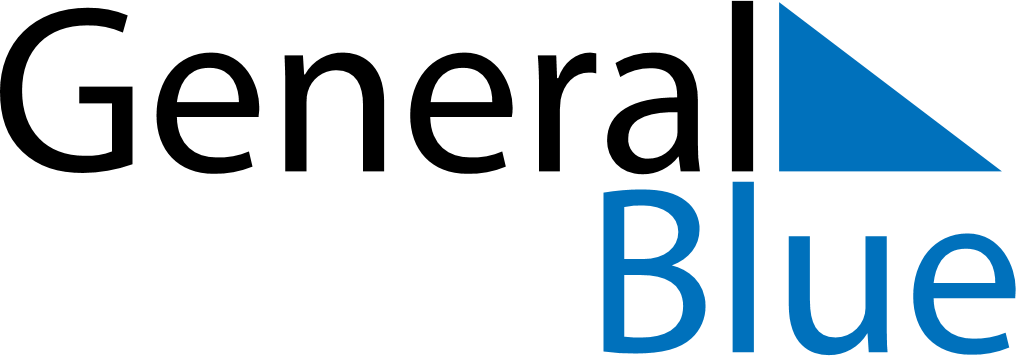 March 2026March 2026March 2026March 2026El SalvadorEl SalvadorEl SalvadorMondayTuesdayWednesdayThursdayFridaySaturdaySaturdaySunday123456778Día de la Mujer910111213141415161718192021212223242526272828293031